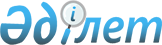 "Балық шаруашылығы су тоғандарында балық және басқа су жануарларын аулаудың 2014 жылғы 15 ақпан - 2015 жылғы 15 ақпан аралығындағы лимиттерін бекіту туралы" Қазақстан Республикасы Үкіметінің 2014 жылғы 10 ақпандағы № 76 қаулысына өзгерістер мен толықтырулар енгізу туралыҚазақстан Республикасы Үкіметінің 2014 жылғы 5 маусымдағы № 615 қаулысы

      Қазақстан Республикасының Үкіметі ҚАУЛЫ ЕТЕДІ:



      1. «Балық шаруашылығы су тоғандарында балық және басқа су жануарларын аулаудың 2014 жылғы 15 ақпан – 2015 жылғы 15 ақпан аралығындағы лимиттерін бекіту туралы» Қазақстан Республикасы Үкіметінің 2014 жылғы 10 ақпандағы № 76 қаулысына мынадай өзгерістер мен толықтырулар енгізілсін:



      көрсетілген қаулымен бекітілген Балық шаруашылығы су тоғандарында балық және басқа су жануарларын аулаудың 2014 жылғы 15 ақпан – 2015 жылғы 15 ақпан аралығындағы лимиттерінде:



      «Алматы облысы», «Павлодар облысы» деген бөлімдер осы қаулыға  қосымшаға сәйкес жаңа редакцияда жазылсын;



      «Зайсан көлі» деген бөлімде:

      3-бағанда:

      реттік нөмірі 4-жолдағы «114,2*******» деген сандар «500,0» деген сандармен ауыстырылсын;

      реттік нөмірі 10-жолдағы «4892,2» деген сандар «5392,2» деген сандармен ауыстырылсын;



      «Ақтөбе облысы» деген бөлімде:

      мынадай мазмұндағы реттік нөмірі 22-1-жолмен толықтырылсын:

      «                                                              »;

      реттік нөмірі 23-жолдың «3», «6», «9», «10» бағандарындағы «108,8», «6,5», «13,9», «15,7» деген сандар тиісінше «110,4», «7,1», «14,5», «16,1» деген сандармен ауыстырылсын;



      «Жамбыл облысы» деген бөлімде:

      мынадай мазмұндағы реттік нөмірі 12-1, 12-2-жолдармен толықтырылсын:

      «  кестенің жалғасы                                                              »;

      реттік нөмірі 13-жолдың «3», «6», «8», «13» бағандарындағы «410,17», «20,92», «66,735», «20,975» деген сандар тиісінше «412,013», «21,77», «67,235», «21,468» деген сандармен ауыстырылсын;



      «Батыс Қазақстан облысы» деген бөлімде:

      мынадай мазмұндағы реттік нөмірі 9-1-жолмен толықтырылсын:

      «  кестенің жалғасы                                                              »;

      реттік нөмірі 10-жолдың «3», «9», «12», «15», «17» бағандарындағы «270,07», «49,799», «20,506», «23,31», «43,429» деген сандар тиісінше «273,47», «49,899», «20,606», «23,51», «46,429» деген сандармен ауыстырылсын;



      «Қарағанды облысы» деген бөлімде:

      реттік нөмірі 23-жолдың «3», «6», «10», «11» бағандарындағы «52,479», «3,1», «26,013», «7,094» деген сандар тиісінше «56,679», «4,1», «29,013», «7,294» деген сандармен ауыстырылсын;

      реттік нөмірі 24-жолдың «3», «6», «10», «11» бағандарындағы «342,087», «8,335», «138,803», «38,448» деген сандар тиісінше «346,287», «9,335», «141,803», «38,648» деген сандармен ауыстырылсын;



      «Қызылорда облысы» деген бөлімде:

      мынадай мазмұндағы реттік нөмірі 11-1-жолмен толықтырылсын:

      «  кестенің жалғасы                                                            »;

     реттік нөмірі 12-жолдың «3», «5», «6», «7», «10», «14», «15», «18», «19» бағандарындағы «829,76», «141,0», «134,0», «86,0», «60,0», «9,5», «13,5», «32,0», «1,5» деген сандар тиісінше «1173,06», «243,1», «222,1», «120,7», «93,8», «23,5», «34,5», «73,4», «9,7» деген сандармен ауыстырылсын.



      2. Осы қаулы алғашқы ресми жарияланған күнінен бастап қолданысқа енгізіледі.      Қазақстан Республикасының

      Премьер-Министрі                               К. Мәсімов

Қазақстан Республикасы

Үкіметінің      

2014 жылғы 5 маусымдағы

№ 615-қаулысына   

қосымша        

Алматы облысы 

Павлодар облысы
					© 2012. Қазақстан Республикасы Әділет министрлігінің «Қазақстан Республикасының Заңнама және құқықтық ақпарат институты» ШЖҚ РМК
				1234567891011121322-1Өлкейек өзені1,6--0,6--0,60,4---1234567891012-1Ақкүшік көлі0,62--0,29-0,19--12-24-і бөлімнің тоғаны1,223--0,56-0,31--1112131415161718192021--0,14----------0,353--------123456789109-1Қоншыбай жырасындағы су қоймасы3,4-----0,1-111213141516171819202122-0,1--0,2-3,0-----1234567891011-1Қамбаш көлі343,3-102,188,134,7--33,811121314151617181920---14,021,0--41,48,2-Р/с

№Су тоғандарыБалық және басқа су жануарларының түрлеріБалық және басқа су жануарларының түрлеріБалық және басқа су жануарларының түрлеріБалық және басқа су жануарларының түрлеріБалық және басқа су жануарларының түрлеріБалық және басқа су жануарларының түрлеріБалық және басқа су жануарларының түрлеріБарлығы, тоннаР/с

№Су тоғандарытабанақмарқамөңкесазанқаракөзжайынкөксеркеБарлығы, тонна123456789101Келте көлі0,80,90,71,51,02,61,48,92Райские көлі0,004-0,34-0,14-2,933,453Баклан көлі0,551,990,32-1,80,320,425,44Жиделікөл көлі---0,13---0,135Жиыны*1,392,891,362,942,922,924,7517,88Р/с

№Су тоғандарыБарлығы, тоннаБалық және басқа су жануарларының түрлеріБалық және басқа су жануарларының түрлеріБалық және басқа су жануарларының түрлеріБалық және басқа су жануарларының түрлеріБалық және басқа су жануарларының түрлеріБалық және басқа су жануарларының түрлеріБалық және басқа су жануарларының түрлеріБалық және басқа су жануарларының түрлеріБалық және басқа су жануарларының түрлеріБалық және басқа су жануарларының түрлеріБалық және басқа су жануарларының түрлеріР/с

№Су тоғандарыБарлығы, тоннанәлімтабанкөксеркетортаалабұғашортанаққайраңтұқы (сазан)оңғақмөңкеартемия жұмыртқалары12345678910111213141Ертіс өзенінің жайылма су тоғандары73,4480,71919,6872,5886,3345,97714,3480,5781,4293,44618,342-2Павлодар облысының далалық су тоғандары6,446---0,791,2550,375-1,3250,6312,07-3Ащытақыр көлі20,1----------20,14Қарасор көлі37,0----------37,05Бөрілі көлі121,0----------121,06Жамантұз көлі (Лебяжі ауданы)5,0----------5,07Қазы көлі5,2----------5,28Қалатұз көлі73,0----------73,09Қарақасқа көлі34,0----------34,010Жамантұз көлі (Ақтоғай ауданы)36,0----------36,011Қызылтұз көлі (Лебяжі ауданы)4,8----------4,812Сейтен көлі90,4----------90,413Тұз көлі (Баянауыл ауданы)71,0----------71,014Тұз көлі (Лебяжі ауданы)44,0----------44,015Шарбақты көлі65,2----------65,216Айдарша көлі5,0----------5,017Бура көлі39,0----------39,016Жиыны*730,5940,71919,6872,5887,1247,23214,7230,5782,7544,07720,412650,7